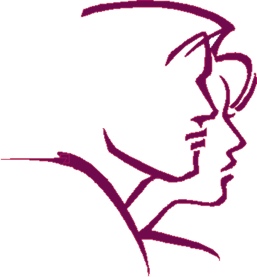 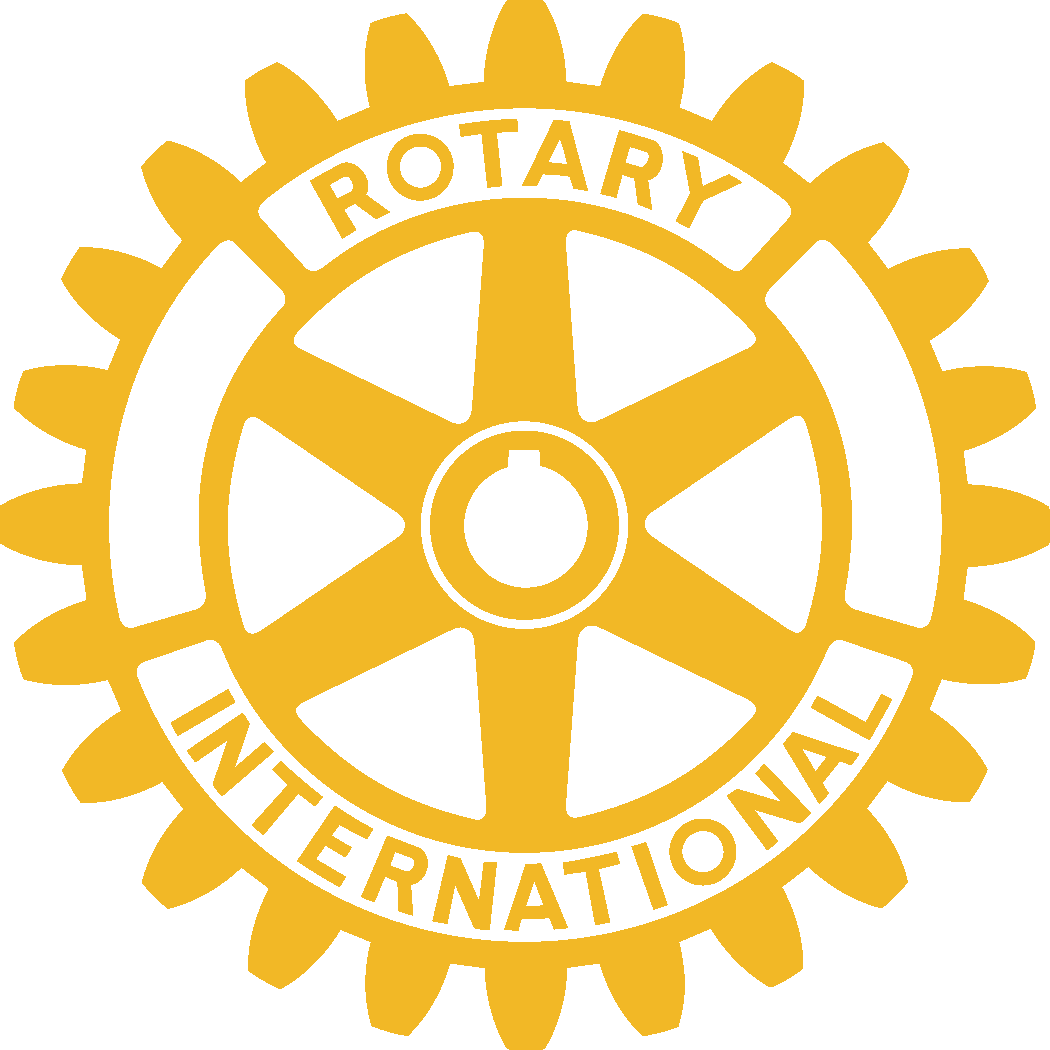 WE WELCOME YOUR NOMINATIONS!The Goleta Teen of the Year Community Service Award Program is now accepting nominations for Goleta Teen of the Year for 2017.   The deadline for nominations is January 9, 2017. This Program, sponsored by the Rotary Club of Goleta Noontime, recognizes and honors male and female teens for their contributions to the Goleta community.  Scholarship funds are awarded to all Finalists, plus a donation is given to a non-profit charity selected by each Finalist.To be qualified, candidates must be a JUNIOR OR SENIOR at Dos Pueblos, San Marcos, Bishop Diego or Laguna Blanca High Schools (or an accredited home school) with a minimum GPA of 2.75. He/she must live in the zip code areas of 93110, 93111, 93117 or 93118, and must contribute to community, school, youth group, church, service clubs or other non-profit organizations. The candidate must be willing to commit enthusiastically to serving as Goleta’s Teen of the Year through December 2017.Funds for scholarships are provided by the Goleta Rotary Clubs’ Annual 4th of July Fireworks Festival at Girsh Park as well as donations from local businesses, the Goleta Chamber of Commerce, raffle ticket sales, and booth proceeds from the Annual Rotary Fireworks Festival.Attached you will find our Nomination Form for your use. You may nominate more than one candidate. We hope you will nominate the wonderful JUNIORS OR SENIORS you know who deserve of such an award, title, and scholarship funds.   Upon receipt of your nomination the student will receive a notice of his/her nomination and an invitation to attend an Orientation to learn more about the Program.   Then he or she may make a decision about participation.You may email your nominations to connieburns12@hotmail.com or mail them to:  Goleta Teen of the Year, P.O. Box 164, Goleta, CA 93116.  If you have questions I may be reached at 967- 6166 or at connieburns12@hotmail.com.  Again, please note that the firm deadline for nominations is January 9, 2017.   Thank you.Best regards,
Connie BurnsConnie Burns, ChairmanGoleta Teen of the Year Community Service Award ProgramRotary Club of Goleta Noontime